МУНИЦИПАЛЬНОЕ БЮДЖЕТНОЕ ОБЩЕОБРАЗОВАТЕЛЬНОЕ УЧРЕЖДЕНИЕ «МИСЦЕВСКАЯ ОСНОВНАЯ ОБЩЕОБРАЗОВАТЕЛЬНАЯ ШКОЛА №1»ОРЕХОВО – ЗУЕВСКОГО МУНИЦИПАЛЬНОГО РАЙОНАМОСКОВСКОЙ ОБЛАСТИ 142663, Московская область, Орехово – Зуевский муниципальный район, поселок Мисцево, дом 24 тел/факс (8-496) 4-17-19-80/ (8-496) 4-17-19-45электронная почта  miscevo1@yandex.ru     сайт   www.miscevo.ucoz.ru__________________________________________________________________                         «Утверждаю»                      Директор школы                                                                                                           М. А. Подполова                                                                                                   «01» сентября 2014 годаПубличный докладМуниципального бюджетного общеобразовательного учреждения «Мисцевская основная общеобразовательная школа №1»Орехово – Зуевского муниципального районаМосковской областив 2013-2014 учебном году.1. Введение     Публичный доклад подготовлен директором муниципального  бюджетного общеобразовательного учреждения «Мисцевская основная общеобразовательная школа №1» Маргаритой Александровной Подполовой и представляет собой опыт подготовки публичной отчетности учебного заведения адресованной широкой общественно-родительской аудитории.     Приведенные в докладе данные о качестве и доступности образования, результатах деятельности школы, позволяют адекватно оценить проблемы и определить приоритетные направления работы школы и конкретные мероприятия, направленные на дальнейшее развитие образовательного учреждения.Публичный доклад о работе муниципального общеобразовательного учреждения муниципального бюджетного общеобразовательного учреждения «Мисцевская основная общеобразовательная школа №1» в 2013-2014 учебном году заслушан и утвержден педагогическим коллективом на заседании педагогического совета школы 29 августа 2014 года.2. Общая характеристика общеобразовательного учреждения.Полное наименование образовательного учреждения в соответствии с Уставом:Муниципальное бюджетное общеобразовательное учреждение «Мисцевская основная общеобразовательная школа №1» Орехово – Зуевского муниципального района Московской области.Юридический адрес:142663, Московская область, Орехово-Зуевский муниципальный район, поселок Мисцево, дом 24Фактический адрес:142663, Московская область, Орехово-Зуевский муниципальный район, поселок Мисцево, дом 24Телефоны:  8-496-4-17-19-45Факс:  8-496-4-17-19-80Адрес электронной почты: miscevo1@yandex.ru  Адрес сайта:   http://www.ozr - shkmis1.edumsko.ruУчредитель: Администрация Орехово-Зуевского муниципального района.Имеющееся действующая лицензия на образовательную деятельность:МБОУ «Мисцевская основная общеобразовательная школа №1» расположена в поселке Мисцево Орехово-Зуевского муниципального района Московской области. Общее число жителей поселка составляет  500 чел. Школа была открыта в 1969 году и до настоящего времени работает в режиме сельской школы. Свидетельство о государственной  аккредитации АА №152261от 17.03.2010 .Почта: miscevo1@yandex.ru  сайт: :   http://www.ozr-shkmis1.edumsko.ru.Директором школы является  Маргарита Александровна Подполова.Здание школы было введено в эксплуатацию в 1969 году, здание школы кирпичное – двухэтажное. Кровля основного здания школы – мягкая. Площадь земельного участка, занимаемого школой около . Площадь внутренних помещений школы – , отопление – школьная котельная, водопровод и канализация – централизованное. Школа имеет 4 запасных выхода, оборудованных в соответствии с требованиями. Периметр территории школы огражден металлическим забором. Режим работы школы – 1 смена (полный день).По состоянию на 2013-2014  учебный год в МБОУ «Мисцевская основная  общеобразовательная школа №1» обучалось 45 учащихся.Материально-техническое обеспечениеВ школе:Оборудование и оргтехника:3. Состав обучающихся.В таблице приведены сведения о наполняемости классов в 2013-2014 учебном году.Необходимо отметить, что в МБОУ «Мисцевская ООШ №1» обучаются не только жители поселка Мисцево, но и дети из других населенных, сведения о которых приведены в следующей диаграмме. 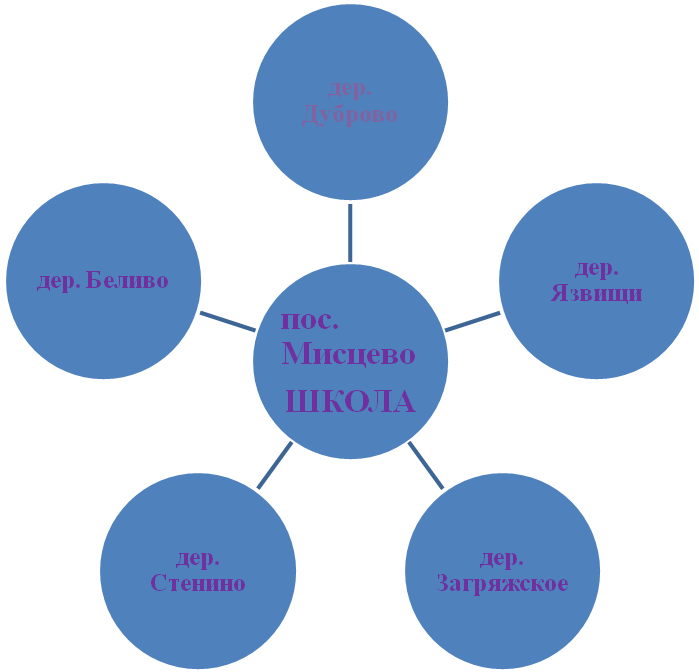 В Мисцевской школе в 2013-2014 учебном году обучалось 45 учащихся. Школа работала в режиме полного дня. Занятия проводились в одну смену с 8.10 часов до 15.00 часов. Во второй половине дня функционировала группа продленного дня.В текущем учебном году школу закончили 8 выпускников.                                                     2013-2014 учебный годМБОУ « Мисцевская основная общеобразовательная школа №1»СОЦИАЛЬНЫЙ ПАСПОРТобразовательного учрежденияМУНИЦИПАЛЬНОЕ БЮДЖЕТНОЕ ОБЩЕОБРАЗОВАТЕЛЬНОЕ УЧРЕЖДЕНИЕ «МИСЦЕВСКАЯ  ОСНОВНАЯ ОБЩЕОБРАЗОВАТЕЛЬНАЯ ШКОЛА»ОРЕХОВО – ЗУЕВСКОГО МУНИЦИПАЛЬНОГО РАЙОНАМОСКОВСКОЙ ОБЛАСТИ __________________________________________________________________________                                Приложения № 1,2, 3, 4, 5, 6, 7 к социальному паспортуПриложение №1Списки многодетных семей.Список неблагополучных семей.             Неблагополучных семей  - нетСписки учащихся опекаемых.Список учащихся из приёмной семьиКоличество семей – нетСписки учащихся, состоящих на внутришкольном учёте.Учащихся, состоящих на внутришкольном контроле – нет.Списки учащихся, состоящих на учёте в ОДН УВДУчащихся, состоящих на учёте в ОДН УВД -    нет.Списки учащихся, состоящих на учёте в КДН и ЗПУчащихся, состоящих на учёте в КДН и ЗП – нет.Списки семей  и учащихся «группы риска»4. Условия осуществления образовательного процессаПедагогический коллектив продолжает активно повышать свою педагогическую квалификацию. Общая картина квалифицированности коллектива  представлена на  диаграмме, из которой видно, что высшую категорию имеют 10 % учителей, а первую – 90%.  В 2013-2014 учебном году в МБОУ «Мисцевская основная общеобразовательная школа №1» на начало года работало 8 учителей, 1воспитатель ГПД, 1 руководитель.  Высшее образование из них имеют 9 человек, среднее специальное - 1 человек. Значком "Заслуженный работник образования Московской области" награжден 1 учитель - Худкина Н.М., учитель начальных классов.  Высшую квалификационную категорию имел 1 человек: Худкина Н.М., учитель начальных классов.  Первую квалификационную категорию имели 8 человек: Шилина О.А.- учитель начальных классов, Уланова Л.И.- учитель биологии, Косоногова В.Г.- учитель математики,  Шапран Н.В.- воспитатель ГПД,  Кукалева Л.П.- учитель немецкого языка,   Худкина В.В.- учитель физической культуры, Пшеничникова И.Г.- учитель истории, обществознания, Гудков С.Н. - учитель русского языка и литературы  Школа педагогическими кадрами была укомплектована полностью.5. Педагогический состав школы6. Информационная карта МБОУ «Мисцевская основная общеобразовательная школа № 1»Орехово-Зуевского муниципального районаМосковской областиНазвание территории –   сельское поселение НовинскоеКоличество жителей -  4068 чел.Глава администрации –   Рунов Евгений КонстантиновичПолное наименование учреждения: Муниципальное бюджетное общеобразовательное учреждение «Мисцевская основная общеобразовательная школа №1» Орехово-Зуевского муниципального района Московской области       телефон/факс: 8(496) 4-17-19-80; 8(496) 4-17-19-45        электронная почта:  miscevo1@yandex.ruРуководители:Директор – Подполова Маргарита АлександровнаДата назначения на должность (приказ по Управлению) – 11 июля 2011 годаКатегория – высшаяЗам. директора по УВР – Пшеничникова Ирина Геннадьевна Дата назначения на должность – 01.09.2011 годаКатегория – перваяЗам.дир по ВР ( завхоз) – нетДата назначения на должность – нетКатегория – нетЗам. дир по АХР – нет Дата назначения на должность – нетКатегория – нетНаграды – нетЗам. директора по безопасности – Гудков Сергей НиколаевичДата назначения на должность – 01.09.2011 годаКатегория – перваяНаграды – нетСоциальный педагог –  нетСтаж работы в должности –  нет Педагог - психолог – нетСтаж работы в должности – нетКатегория – нетУполномоченный по защите прав участников образовательного процесса  -  учитель физической культуры Худкина Вера Васильевна.Численность по состоянию на 30 мая 2013г. и на 01 сентября нового учебного года:         Закончили 2013-2014 учебный год:На «5» (всего по школе) -        3 чел.: 8,5 %На «4» и «5»(всего по школе) -    17  чел. 48,5 %Награждены Похвальным листом –3  чел. 8,5  %Оставлены на повторное обучение – 0 чел. 0 %Выпускников 9-х классов –     8 чел. 20 %В том числе:Не допущены к экзаменам –    0 %Выпущены со справкой – 0 %Получили аттестаты с «отличием» -0 чел. %Получили аттестат без «3» - 6 чел., 17,14 %Награждены Похвальной грамотой – 3 чел. 8,5 %Количество и процент успеваемости обучающихся/ качества обученности по школе: В начальной школе  всего обучающихся- 19 человек;В 1 классе- 10 человек2-4 классе - всего обучающихся- 9 человек; качество знаний  55,5 %; успеваемость 100%В основной школе – 26 человек;5 класс – всего обучающихся -5;  качество знаний 15  %; успеваемость 100 %6-8 класс – всего 10 человек; качество знаний 23 %; успеваемость 100%9 класс – всего – 8 человек; качество знаний -19 %; успеваемость- 100 %Количество именных стипендий (Губернатора МО, Президента РФ) и ФИО учащихся - нетИнновационная деятельность ОУ: нетНаличие Совета учреждения (попечительского, управляющего или др.) – да (Управляющий совет, родительский комитет)Организация методической службы: (Методический совет, кафедры естественных и гуманитарных дисциплин, педагогики, НОУ, творческие группы учителей, МО)- да (методическое объединение классных руководителей). Процент обеспеченности учебниками за 2013-2014 учебный год – 100 %В том числе:Платными – 0 %, бесплатными – 100 %Какие учебники заказали: комплект учебников для 4,5,6 класса «Школа России»Кадры по состоянию на 30.05.2014 годСправка: награды (названия награды и количество чел.): звание «Заслуженный работник образования Московской области» - 1 чел., медаль «В память 850-летия  Москвы» - 2 чел., медаль «За заслуги в проведении Всероссийской сельскохозяйственной переписи» - 1 чел.                                                                                      Число вакансий  (с указанием предмета) – нетКадры по состоянию на 01.09.2014 годКоличество детей, обучающихся во вторую смену – 0 чел.0 %     Аттестация педагогических и руководящих работников (на май 2014 г.)Количество руководящих работников с высшей квалификационной категорией – 100 %Количество руководящих работников с первой квалификационной категорией – 0%Количество педагогических работников с высшей квалификационной категорией – 10%Количество педагогических работников с первой квалификационной категорией – 90%-      Количество педагогических работников со второй квалификационной         категорией - 0%     -       Количество педагогических работников, не имеющих категорию - 0%                Организация медицинского обслуживания (на сентябрь 2013 года)- Количество   медицинских кабинетов: 1      - Количество  медицинских блоков: 0      - Количество медицинских кабинетов, оборудование которых соответствует современным   требованиям организации образовательного процесса и нормам СанПиН: 0Всего, из них     - кабинет врача - 1    - процедурный кабинет - 0    - стоматологический кабинет - 0    - изолятор - 0    - физиотерапевтический кабинет - 0    - другие кабинеты (указать) - 0Наличие  лицензии на правоведения медицинской деятельности - нетКоличество медицинского персонала в учреждении. Из них:- в штате ОУ (медицинская сестра, фельдшер, врач) - нет- закрепленных медицинских работников (медсестра, фельдшер, врач) - 1 Не организовано медицинское обслуживание учащихся  - нетОбслуживание обучающихся  – МБУЗ «Центр общей семейной практики» деревня Савинская.Уровень здоровья детей школьного возраста(% от общего количества обучающихся):I группа здоровья – 29 количество 64, 4(%)II группа здоровья –14 количество 31, 1 (%)	III группа здоровья – 2 количество 4, 5 (%)Сведения о детях – инвалидах (на сентябрь 2013 года)1. Общая численность детей–инвалидов на 01.09.2013, обучающихся в образовательном учреждении - 1Из них:  1.1.1. Численность детей–инвалидов, обучающихся на дому, на 01.09. 2013 - 0         1.1.2. Численность детей–инвалидов (колясочников) на 01.09. 2013 - 0     Из них:   1.2.1. Численность детей–инвалидов, обучающихся на дому, на 01.09. 2012 без  учета учащихся VIII вида - 0   1.2.2. Численность детей–инвалидов (колясочников) на 01.09. 2013 без учета учащихся  VIII вида - 01.3. Численность детей–инвалидов на 01.09. 2013 года, обучающихся по специальным программам VIII вида - 0     Из них:  1.3.1. Численность детей – инвалидов, обучающихся на дому, на 01.09. 2013 года по специальным программам VIII вида - 0  1.3.2. Численность детей – инвалидов (колясочников) на 01.09. 2013, обучающихся по специальным программам VIII вида – 0. Ответственный  по приказу ОУ за программу «Всеобуч»:Пшеничникова Ирина Геннадьевна Организация методической службы: имеется  Количество детей, не обучающихся в школе – 0Организация работы оздоровительного лагеря при школе:Сменность – в дни школьных каникул               Количество детей  - 20чел.          Наличие столовой, буфета – даСобственная – 1Количество посадочных мест – 45Охват детей бесплатным горячим питанием:10 чел. 27 %стоимость –  30 руб. - завтрак,  52 руб. - обед, Охват детей платным горячим питанием: 35 чел.; 77,7%обучающиеся 1-4 классов: 14  человек,  (73,6%)обучающиеся 5-9 классов – 21человек,  (80,7%). Введение школьной формы: 1-4 классы –  19 человек 42,2 %, 5 -9 классы –  0 %. Организация кружковой и клубной работы – 20 чел. 44,4 (%) Наличие детской общественной организации («Ритм») – 45 чел. 100 (%) Количество детей сирот и детей, оставшихся без попечения родителей –1 чел Количество несовершеннолетних, стоящих на учете:  в школе - 0 ,   ОДН –0 чел. Количество семей, стоящих на учете: в школе –  0,   ОДН – 0 .  Наличие отряда «ЮИД» - да Наличие отряда «ЮДМ» - да Наличие музея или музейной комнаты - нет7. Воспитательная работа МБОУ «Мисцевская основная общеобразовательная школа  №1» В 2013 - 2014 учебном году воспитательная работа школы осуществлялась в соответствии с целями и задачами Управления образования администрации Орехово-Зуевского муниципального района и  МБОУ «Мисцевская  основная общеобразовательная школа №1»  разработанных на основе   Постановления  Правительства Московской области от 26.02.2013 г. №109/8 «Об утверждении Региональной стратегии действий в  интересах детей в Московской области на 2013-2017 годы и Плана первоочередных мероприятий по реализации Региональной стратегии действий в интересах детей в Московской области на 2013-2014 годы»Все мероприятия являлись звеньями в цепи процесса создания личностно-ориентированной образовательной и воспитательной среды. Эта работа была направлена на достижение воспитательных целей, на выполнение заявленных задач и на повышение эффективности учебно-воспитательного процесса в целом.Цель: Разработка комплекса мер, направленных на формирование идентичности человека как гражданина своей страны,   воспитание патриотизма, этнической идентичности и солидарности с «малой родиной - село, город, регион», внедрение программ развития межкультурной компетенции и толерантности, социализация обучающихся , развитие  партнёрства ОУ с семьёй, общественными организациями, представителями различных конфессий, обеспечение проведения комплексной профилактики девиантного поведения детей на межведомственной основе.Для реализации поставленной цели были сформулированы следующие задачи: 1.Формировать гражданскую и правовую направленность личности,  активную жизненную позицию, воспитывать гордость за своё Отечество и ответственность  за судьбу своей страны.2.Создавать условия для проявления учащимися нравственных знаний, умений и совершения нравственно оправданных поступков.3. Создавать условия для становления, развития и совершенствования интеллектуальных возможностей учащихся средствами воспитательной работы.4. Формировать у учащихся всех возрастов понимания значимости здоровья для собственного самоутверждения.5. Создавать условия для позитивного общения учащихся в школе и за её пределами, для проявления инициативы и самостоятельности, ответственности, искренности и открытости в реальных жизненных ситуациях, интереса к внеклассной деятельности на всех возрастных этапах.6. Создавать систему целенаправленной воспитательной работы с родителями для активного и полезного взаимодействия школы и семьи.7. Создавать условия для учащихся для активного взаимодействия с социумом.Исходя из целей и задач воспитательной работы, были определены приоритетные направления воспитательной  деятельности :  Учебно-познавательная деятельность предполагает формирование у обучающихся эмоционально-положительного отношения к учёбе, знаниям, науке, людям интеллектуального труда. Это  формирование культуры знаний,   умения построения личностно-ориентированного содержания образования, стремления к самообразованию, а также создание имиджа и атмосферы познавательного комфорта школы.  Гражданско-патриотическое воспитание включает в себя воспитание осознания учащимися как нравственной ценности причастности к судьбе Отечества, его прошлому, настоящему и будущему, воспитание интереса к истории родного края и Отечества, расширение представлений о своём селе, его истории и культуре, о героях Великой Отечественной Войны, работниках тыла, воспитание чуткости, доброты и милосердия. Это  экскурсионная работа, работа с ветеранами.Духовно-нравственное и социально-правовое воспитание основано на развитии у школьников нравственных и этических норм жизни, формировании правил поведения. Это изучение правовой культуры, это деятельность по созданию правового всеобуча учащихся и родителей, формирование в школьном коллективе детей и взрослых уважительного отношения к правам друг друга, формирование качеств, от которых зависит культура поведения, культура труда и общения, профилактика правонарушений, усвоение  понятий «права и обязанности», «настойчивость», «долг», «сдержанность», «управление собой», «порядочность».Художественно-эстетическая деятельность, культурологическое воспитание реализуется в процессе развития  творчества и самостоятельности, выявление творческих способностей, наклонностей учеников, вовлечение их в разнообразную творческую деятельность, приобщение к национальным традициям и обычаям, культуре поведения.Пропаганда здорового образа жизни и безопасность жизнедеятельности  учащихся строится в процессе создания условий для сохранения и укрепления здоровья учащихся, в их воспитании стремления к здоровому образу жизни.Трудовое и экологическое воспитание осуществляется посредством формирования экологического поведения, обеспечивающего сохранения на Земле природы и человека, их, взаимодействия, создаёт условия для трудовой деятельности.Работа с родительской общественностью включает в себя совершенствование коллективной и индивидуальной работы с родителями, формирование эффективной системы взаимодействия родителей и учителей для создания благоприятной среды для сплочения детей в единый дружный коллектив, создание в школе благоприятных условий для свободного развития духовно богатой личностиВоспитательная работа строилась на отборе и реализации наиболее действенных форм и методов воспитательной работы. Это проведение  общешкольных спортивно-массовых мероприятий, конкурсов, викторин, познавательных игр, посещение музея, диспуты, дискуссии, организация тренингов, круглых столов, экскурсий, встреч с интересными людьми. Воспитательную деятельность в 2013-2014 учебном годуосуществлял следующий педагогический состав:     В прошедшем учебном году в школе было открыто 7 классов комплектов, 1 ГПД, количество учащихся на начало года составило 44 человек, на конец года – 45 человек (из них начальное звено – 19, среднее звено – 26)Работа методического объединения классных руководителейВ соответствии с планом методической работы школы на 2013 – 2014 учебный год, в целях оказания действенной помощи классным руководителям,  воспитателю ГПД в улучшении организации воспитания школьников, обобщения и внедрения передового опыта, повышения теоретического уровня и педагогической квалификации классных руководителей, воспитателя ГПД  и руководства школы была организована методическая работа.МО проводило  работу по решению следующих задач:Оказание помощи классным руководителям в выявлении проблемных зон в своей деятельности.Совершенствование форм и методов работы в соответствии с социальным заказом общества.Повышение квалификации педагогов по вопросу сохранения физического, нравственного, психологического здоровья детей.Повышение педагогического мастерства классного руководителя через работу над темой самообразования.В течение 2013-2014 учебного года было проведено 5 заседания МО классных  руководителей.В целях обеспечения выбора направлений  работы,  МО классных руководителей школы осуществил прогнозирование потребностей педагогов в методическом обеспечении образовательного процессаВ течение учебного года на заседаниях МО рассматривались следующие  вопросы:1. Совершенствование научно-методического обеспечения воспитательного процесса.2. Совершенствование профессионального мастерства классных руководителей в вопросах организации и планирования работы с родителями и обучающимися по формированию ЗОЖ.3. Педагогическая этика в обучающимися и родителями.4. Самообразование в системе средств совершенствования мастерства классных руководителей.5. Педагогический мониторинг эффективности воспитательного     процесса, воспитательной системы.Рейтинг классов по степени активного участия в жизни школыУчебно-познавательная деятельностьЦель: - осознание учащимися значимости развитого интеллекта для будущего самоутверждения и успешного взаимодействия с окружающим миром.Педагогический коллектив школы стремится создать благоприятные условия для всестороннего развития личности каждого ученика, отводя определенную воспитательную роль учебно-познавательной деятельности. На уроках, в учебной деятельности, учителя-предметники формируют научное мировоззрение учащихся. Это находит продолжение и во внеклассной работе, во внеурочных занятиях. Традиционными стали в школе предметные недели, в рамках которых  педагоги используют различные формы внеурочной деятельности: конкурсы, викторины, интеллектуальные игры, устные журналы, выпуск газет и  т.д. Одним из направлений  является поддержка инициативной способной талантливой молодежи. Наша школа в этом учебном году продолжила работу по этому направлению. Учащиеся школы участвуют в муниципальных и областных конференциях, олимпиадах, спортивных соревнованиях. Учащиеся школы принимали участие в международной игре-конкурсе «Кенгуру – математика для всех», во Всероссийской игре-конкурсе «Русский медвежонок-языкознание для всех», во Всероссийском  конкурсе по истории проект  «Инфоурок», «Олимпус-2014» по иностранному языку, математике, химии.Фомирование нравственных основ личности и духовной культурыОдним из приоритетных направлений является гражданско-патриотическое и духовно-нравственное воспитание.  На это обратил внимание и президент РФ В.В.Путин в послании к федеральному собранию: «Сегодня российское общество испытывает явный дефицит духовных скреп: милосердия, сочувствия, сострадания друг другу, поддержки и взаимопомощи – дефицит того, что всегда, во все времена исторические делало нас крепче, сильнее, чем мы всегда гордились». Главный результат данной задачи заключается в развитии нравственной ответственности личности, готовности к самореализации, саморазвитию и нравственному совершенствовании. Работа по духовно-нравственному воспитанию проводилась в соответствии с общешкольным планом внеклассной работы, планами классных руководителей, опираясь на ведущие направления, были проведены мероприятия, выбраны разнообразные формы и приемы работы. Главная задача духовно-нравственного воспитания – это наполнить работу учащихся интересной, разнообразной творческой деятельностью, развивающей индивидуальные качества личности.  Классными руководителями в течение года проведена серия ситуационных классных часов, занятий-тренингов, направленных на формирование устойчивой нравственной позиции учащихся. Наиболее эффективные мероприятия, способствующие формированию и проявлению определенных нравственных качеств личности учащихся:Большая заинтересованность обучающихся в организации подобных мероприятий и активное участие в них  позволяет судить о достаточно высоком уровне сформированности нравственных и духовных качеств учащихся. Результатом работы в данном направлении  служат такие качества,  как доброжелательность, сопереживание, терпимость детей и подростков по отношению друг к другу, присущие коллективу нашей школы, также итоги диагностического тестирования уровня воспитанности.  В качестве критерия воспитанности личности школьника рассматриваются следующие показатели:Полученные результаты наглядно свидетельствуют, что почти по всем сферам наблюдается рост результатов, особенно по семье. Это говорит о повышении общего уровня воспитанности обучающихся, их активной жизненной позиции, устойчивой психологической установки.Гражданско-патриотическое воспитание Одно из основных направлений  воспитательной работы школы. Целью этого направления является формирование гражданской позиции школьника, создание условий для его самопознания, самовоспитания и самоопределения в обществе. Воспитательная работа в этом направлении ведется в соответствии с программами «Я - гражданин России». Организация в школе деятельности по формированию гражданского патриотизма, здорового образа жизни обеспечивается налаженной системой в  работе. Каждый год   во всех классах проводятся уроки мужества с приглашением ветеранов Великой Отечественной войны и труда. В течение учебного года в каждом классе проведено 2-3 урока, посвященных этой теме. Учащиеся 5-8 классов в течение учебного года систематически посещали ветеранов, оказывали им посильную помощь, не забывали поздравлять с праздником. Также было организовано шефство над памятником погибших земляков. Ребята начальных классов поддерживали постоянно порядок и чистоту.  Особое внимание уделяется символике РФ. Результаты анкетирования показали, что большинство детей знают  атрибутику, слова гимна. Большое внимание уделяется работе с ветеранами войны и труда.В большой степени воспитанию патриота способствует ежегодное проведение следующих  общешкольных мероприятий:Пропаганда здорового образа жизни и безопасность жизнедеятельности  учащихсяОсновная цель данного направления - создание условий для формирования здорового образа жизни; приобщение к спортивной жизни школы. Работа по этому направлению идет в соответствии с программой «Школа –территория здоровья». Учащиеся добиваются прекрасных спортивных успехов во многих спортивных состязаниях. В школе накоплен интересный опыт проведения различных массовых физкультурно – оздоровительных мероприятий. В рамках спортивно – оздоровительного направления были проведены традиционные мероприятия:  Дни здоровья, классные часы и беседы о здоровом образе жизни, выставка рисунков и плакатов, что вызвало большой интерес обучающихся. Активное участие в проведении этих выставок приняли учащиеся начальных классов.  Проводятся соревнования школьного и поселкового уровня. Обучающиеся школы  принимали участие в районных мероприятиях: «Президентские игры » (октябрь), «Легкоатлетический кросс» (октябрь); соревнования по волейболу (октябрь); в декабре соревнования по баскетболу, в январе соревнования по настольному теннису; в феврале  открытое спортивное мероприятие для учителей Орехово-Зуевского района «Малые Олимпийские игры-2014». В марте месяце военно-спортивной  игре «Зарница-2014» в 4 раз стали победителями. В районном соревновании «Школа безопасности-2014» - команда нашей  школы заняла 3 место. В течение учебного года было проведено около 15 общешкольных спортивно-массовых мероприятий. Ребята нашей школы не только принимали активное участие во всех районных спортивных мероприятиях, но  и занимали призовые места.Важным направлением в сфере здоровьесбережения является отдых, оздоровление и занятость детей и подростков. В школе организовано двухразовое горячее питание. 100% детей обеспечены горячим питанием. Это связано с изменением меню, с включением в меню фруктов, с постоянным контролем со стороны администрации количества питающихся обучающихся, с разъяснительной работой со стороны классных руководителей с родителями и детьми.Деятельность школы по сохранению и укреплению здоровья учащихся поставлена на хорошем уровне, но следует уделять больше внимания просветительской работе по пропаганде здорового образа жизни в 7-8 классах, создать творческие группы на уровне классных коллективов с выходом на общешкольный  по пропаганде здорового образа жизни, продолжить информационно-консультативную работу для родителей с привлечением врачей-специалистов.Художественно-эстетическое воспитаниеЦель направления - организация работы по повышению уровня воспитанности, помощь учащихся в обретении культуры общения, культуры поведения, создание условий для приобщения детей к художественной культуре. Данное направление является важным в воспитании школьников. Реализации этого направления способствуют работа в рамках внеурочной деятельности, действующие в нашей школе и в учреждениях культуры. В рамках этого направления проводятся традиционные школьные мероприятия • Праздничная линейка «День Знаний»;•  Праздничный концерт, посвященный Дню учителя;• Творческий конкурс ко Дню Матери;• Новогодние праздники (утренник в начальной школе и вечер отдыха в 1-9 классах);• Праздничная линейка «Прекрасным дамам посвящается»;• Вечер отдыха «А ну-ка, парни! А ну-ка, девушки!»;• Последний звонок. По итогам опроса учащихся наиболее запоминающимися и интересными мероприятиями были названы новогодний вечер , 8 марта. Ответственными за его проведение были 8-9 классы, которые со своей задачей справились хорошо. Были подобраны интересные игры, конкурсы, в которых ребята с удовольствием принимали участие.   Активное участие наши ученики принимали и в районных мероприятиях: конкурс творческих работ «Духовное наследие Преподобного Сергия Радонежского». В конкурсе работ, посвященном 85-летию Орехово-Зуевского района, работа обучающейся 4 класса Сунсиной Алины была отмечена и передана в краеведческий музей г. Ликино-Дулево.Социально-правовое  направлениеСерьёзное внимание уделяется работе по профилактике правонарушений среди несовершеннолетних. В начале учебного года составляется внутришкольный список ребят, склонных к правонарушениям. С этими ребятами ведётся постоянная работа: изучается личность каждого ребёнка, проводятся анкетирования, индивидуальные беседы с детьми и с их родителями. Проводятся классные часы на правовые темы , беседы о вреде курения, алкоголя, приглашаются на классные часы медицинские работники. Проведены групповые беседы по теме «Профилактика правонарушений» о правах и обязанностях в 5-8 классах, посещены неблагополучные семьи обучающихся, проведены индивидуальные беседы с подростками. Классные руководители выступали с отчетами своей работы по данной теме.Классными руководителями,   регулярно проводятся рейды по семьям опекаемых, многодетных, оказавшихся в трудной жизненной ситуации. Составляются акты обследования материально-бытовых условий, проводятся беседы. У детей контролируется внешний вид (наличие одежды, обуви, их опрятность и чистота), обеспеченность школьными принадлежностями. В течении года были организованы  рейдовые мероприятия по выявлению детей, находящихся на улице в позднее и ночное время, проведены анкетирования детей и родителей по выявлению ситуаций, требующих вмешательства.В школе проведено родительское собрание по теме  «О вреде и опасности употребления наркотических веществ». Во всех классах  проведены классные часы и беседы по следующим темам: «Курение, наркотики, алкоголизм и растущий организм», «Профилактика острые отравления атропина – подобными веществами. Оказание первой медицинской помощи», «Ядовитые грибы», «Я больше не курю», «Алкоголь и дети», «Берегись белой тучи», «Искусственный рай», «Дорога в Проведено никуда», «Наркотики - болезнь века», «Быть здоровым - это модно!». Регулярно по плану школы проводятся спортивные соревнования, мероприятия направленные на пропаганду здорового образа жизни. Для большей части подростков характерны отсутствие базовых правовых знаний, различные проявления правового нигилизма. В настоящее время недостаточно определенной суммы знаний о недопустимости нарушений необходимо формирование ценностного отношения к своему «Я», определенной модели поведения, искоренение вредных привычек, формирование компетенций здорового образа жизни.Школа делает многое в этом направлении. Но в работе преобладают традиционные формы и методы (словесные беседы, лекции), недостаточно используются современные воспитательные технологии, активные и интерактивные формы работы.Работа с родительской общественностьюВ школе организовано взаимодействие с родителями обучающихся. Основными направлениями работы являются: изучение условий семейного воспитания, просвещение родителей по вопросам воспитания детей, привлечение родителей к управлению школой через совет ОУ и родительские комитеты, привлечение родителей к проведению праздников, коллективно-творческих дел. Родители участвуют в управлении общеобразовательным учреждением через  Управляющий Совет школы, который уже не первый год  работает в нашей школе. Классными руководителями каждую четверть проводились содержательные родительские собрания, а общешкольные родительские собрания были проведены на новом уровне. (Особенности проведения родительских собраний были закреплены нормативными документами: Положение о классном родительском собрании, Положение об общешкольном родительском собрании).На педагогическом совете в марте 2014 г.  были рассмотрены вопросы: «Организация учебно-воспитательной работы школы по формированию здорового образа жизни и укреплению здоровья обучающихся».На общешкольном родительском собрании в январе и апреле 2014г. был рассмотрены вопросы о «Методах оздоровления детей»,  социально - педагогической профилактики  наркомании, алкоголизма, отклонений в поведении подростков, доведена до родителей школьная статистика по нарушениям статей «Уголовного кодекса РФ»; Кодекса Российской Федерации «Об административных правонарушениях».  Хорошо поставлена работа с родителями в начальном звене. Родители принимали  активное участие во всех проводимых мероприятиях.  Активно работали  родительские комитеты. В  учебном году было проведено 5 общешкольных собраний. Посещаемость родителями собраний хорошая. В прошлом учебном году посещаемость составила 60%, в этом году 70%. Увеличился % родителей, принимающих активное участие в подготовке и проведении мероприятий. Каждым классным руководителем проведено положенное количество классных родительских собраний: 3,4 собрания. Классные руководители проводили активную работу с родителями  в форме бесед. Посещены семьи всех обучающихся (45 человек).  В течение года велась  работа с родителями, целью которой было дать психолого-педагогические знания через родительские собрания, консультации администрации школы, классных руководителей, по вопросам педагогической коррекции складывающихся отношений между детьми и взрослыми в отдельных семьях, родительские лектории, индивидуальные беседы об особенностях возраста и методах подхода к воспитанию ребенка, сохранению и укреплению здоровья, совместные субботники, спортивные и творческие мероприятия.Остаются высокими показатели малообеспеченности семей. Причина в том, что в районе недостаточно рабочих мест, многие рабочие места малооплачиваемые. Многие родители работают в других городах и соответственно недостаточно уделяют внимания воспитанию детей, на родительские собрания приходят в основном мамы. Вся проделанная работа по данному направлению заслуживает удовлетворительной оценки. За истекший год было сделано немало, но остаются вопросы, над которыми необходимо работать: уровень посещаемости родительских собраний в некоторых классах  остается по-прежнему низкий, что негативно влияет на поведение учащихся и их успеваемость. Экологическое и трудовое воспитаниеЦель: - создание условий для социального становления и развития личности через организацию совместной познавательной, преобразовательной, природоохранительной деятельности детей и взрослых. В  этом учебном году в рамках прошло очень много мероприятий: конкурс рисунков « Космос глазами детей», «Орехово-Зуевский край родной»,  выпуск творческих газет, посвященных Космосу. Увлекательно, интересно, с использованием загадок, пословиц, поговорок, яркой наглядности прошёл праздник  «День птиц». В акции «Посади дерево» совместно с взрослыми приняли участие все обучающиеся. На территории школы было посажено 10 саженцев плодовых деревьев.  24 апреля весь коллектив школы вышел на субботник по благоустройству территории школы. В рамках совершили экологический десант по улицам поселка. В течение учебного года во всех классах проведены классные часы, игры-путешествия, викторины по экологии.Мониторинг участия  в мероприятиях, конкурсах, соревнованияхобучающихся МБОУ «Мисцевская основная общеобразовательная школа №1»в 2013-2014 учебном годуОсновные  воспитательные задачи, которые стоят перед педагогическим коллективом  в следующем году:Совершенствование воспитательной работы по повышению уровня патриотического сознания и нравственных основ личности учащихся.Совершенствование работы по формированию у учащихся потребности в здоровом и безопасном образе жизни.Повышение  уровня практической работы педагогического коллектива в области духовно-нравственного воспитания учащихся.Активизация работы по взаимодействию родителей со школой в области воспитания и социализации различных поведенческих групп детей.  Совершенствование работы классных руководителей по изучению личности каждого воспитанника через воспитательную систему классов.Активизировать работу органов ученического самоуправления классов в планировании и проведении мероприятий.8. Отчет по проведению олимпиад на внутришкольном уровне11. Создание условий для обеспечения безопасности учащихся.Безопасность школы является приоритетной в деятельности администрации школы и педагогического коллектива. Объектом этой деятельности являются: охрана труда, меры по предупреждению террористических актов,  контроль соблюдения требований пожарной безопасности, гражданская оборона, антинаркотическая профилактика, профилактика нарушений ПДД и общественного порядка. Реализация вышеперечисленных задач осуществлялась в следующих направлениях:обучение методам обеспечения личной безопасности и безопасности окружающих;соблюдение всех видов безопасности учащимися и работниками школы;сохранение жизни  и защита здоровья.В целях обеспечения пожарной безопасности в школе в 2013 - 2014 учебном году проведены следующие мероприятия:а) планы, инструкции;б) приказ № 45/22  от  30.08.2013 г. «Об обеспечении пожарной безопасности», приказ № 45/23 от 30.08.2013 г. «О противопожарном режиме  в учреждении», приказ № 45/23 от 30.08.2013 г. « О назначении должностных лиц, ответственных за пожарную безопасность» Уточнены схемы эвакуации детей и персонала, ежедневно проверялись эвакуационные выходы.Соответственно графику проверялась система АПС (автоматическая пожарная сигнализация).Постоянно проводилась проверка наличия и исправность средств пожаротушения.Проведены ежемесячные учебные эвакуации детей и персонала на случай возникновения пожара с оформлением соответствующих протоколов.Перед проведением массовых мероприятий комиссией школы проводилась проверка противопожарного состояния школы и соответствия требованиям безопасности с составлением актов.Проведена учёба  сотрудников школы по 8-ми и 40 часовой программе «Противопожарная безопасность».Проведён инструктаж всех сотрудников и детей по мерам пожарной безопасности, с вновь прибывшими сотрудниками проведён вводный и первичный инструктаж по ПБ.Обеспечивалось соблюдение правил пожарной безопасности при проведении общешкольных мероприятий с запрещением использования пиротехнических изделий.В целях обеспечения электробезопасности:Издан приказ № 45/7 от 30.08.2013 г. «О назначении ответственного за электрохозяйство»Проведена проверка мест установки и технического состояния электронагревательных приборов, электрощитовой, электрощитов освещения на этажах, электрического оборудования в помещениях школы, на соответствие их защиты требованиям правил устройства электроустановок (ПУЭ).Гражданская оборона в течение 2013 - 2014 учебного года организовывалась в соответствии с Федеральным законом от 12.02.1998 года № 28-Ф-3 «О гражданской обороне». В соответствии с положением о ГО ЧС был издан приказ № 45/14 от 30 августа 2013 года «О создании объективных звеньев городских подсистем ГО по предупреждению и ликвидации ЧС на 2013/2014 учебный год».В течение учебного года разрабатывались документы и проводились специальные учения (тренировки) по действиям обучающихся и педагогического состава в чрезвычайных и экстремальных ситуациях, тренировки по плану ГО.Пополнение и ведение учета средств индивидуальной защиты проводилось регулярно.Во избежание террористических актов в школе и на прилегающей территории издан приказ «О дополнительных мерах по усилению антитеррористической защищенности» на основании которого:все обучающиеся и сотрудники ознакомлены ситуацией возможностей террористических актов;школа работает в режиме повышенной безопасности и бдительности;ежедневно, днем, а также в ночное время не реже 3-х раз производится обследование здания школы и прилегающей территории с целью недопущения нахождения подозрительных предметов, способных привести к разрушению здания, угрозы жизни обучающихся и сотрудников;соответственно графику проверялась система ТК (тревожной кнопки).сторожевая охрана, дежурный администратор и дежурный учитель не допускают проникновение в здание посторонних лиц;Для предупреждения и предотвращения террористических актов в здании школы и на прилегающей территории разработана «Инструкция по противодействию терроризму», требования которой строго соблюдает постоянный состав (руководители, педагоги, служащие, рабочие) и обучающиеся образовательного учреждения.Практические мероприятия по предотвращению актов терроризма в образовательном учреждении и на его территории:подсобные помещения содержатся в порядке;запасные выходы закрыты;контролируется выдача ключей от учебных помещений педагогам и сдача ключей после окончания занятий;постоянный состав ОУ прибывают на свои рабочие места за 10-15 минут до начала занятий с целью проверки их на предмет отсутствия посторонних и подозрительных предметов;по графику в течение учебного года проводились тренировочные эвакуации сотрудников, обучающихся, материальных ценностей;в здание ОУ существует пропускной режим.12. Режим обучения.Сбалансированное горячее питание, медицинское обслуживание, спортивные занятия, в том числе внеурочные, реализация профилактических программ, обсуждение с детьми вопросов здорового образа жизни - все эти требования уже сейчас выполняются в нашей школе.  В МБОУ «Мисцевская основная общеобразовательная школа № 1» осуществляется 5-ти дневный режим обучения в одну смену. Продолжительность урока составляет 45 минут. Длительность перемен от 10 до 30 минут. С 12.00 до 18.00 работает группа продленного дняПри этом огромное внимание уделяется организации питания школьников. Диаграмма иллюстрирует обеспечение учащихся горячим питанием.13. Финансирование.Финансирование школы складывается из бюджетных средств.14. Учебный план.Первая ступень общего образования – сложившееся, самоценное, самостоятельное и обязательное звено в системе непрерывного и общего образования. Усиление внимания к воспитанию и развитию школьников определяет ориентацию на достижение планируемых результатов не только на предметные знания и умения, но и на такие важные для характеристики выпускника начальной школы качества, как учебная и речевая деятельность, культура поведения, усвоение эстетических норм и другое. На первой ступени обучения закладывается база, фундамент всего последующего образования. Начальная ступень школьного обучения обеспечивает познавательную мотивацию и интересы учащихся, их готовность и способность к сотрудничеству и совместной деятельности ученика с учителем и одноклассниками, формирует основы нравственного поведения, определяющего отношения личности с обществом и окружающими.Учебный план для первого класса начальной школы  на 2013-2014 учебный год составлен  в соответствии с Федеральным законом от 29.12.2012 г. №273-ФЗ «Об образовании в РФ».2. Приказом Министерства образования и науки Российской Федерации от 06 октября 2009 №373 «Об утверждении и введении в действие федерального государственного образовательного стандарта начального общего образования».3. Приказом Министерства образования и науки Российской Федерации от 26 ноября  2010 №1241 «О внесении изменений в федеральный государственный образовательный стандарт начального общего образования, утвержденный приказом Министерства образования и науки Российской Федерации от 06 октября 2009г. №373».4. Постановлением главного государственного санитарного врача Российской     Федерации от 29 декабря 2010 года №189 «Санитарно-эпидемиологические требования к условиям и организации обучения в общеобразовательных учреждениях».5. Приказом Министерства образования и науки Российской Федерации от 22 сентября 2011 года №2357 «О внесении изменений в федеральный государственный образовательный стандарт начального общего образования, утвержденный приказом Министерства образования и науки Российской Федерации от 06 октября 2009г. №373».6. Уставом школы.7. Основной образовательной программой начального общего образования .8. Типовым Положением об образовательном учреждении.В Учебном плане  первого класса начальной школы на 2013-2014 учебный год в необходимом объёме сохранено содержание учебных программ, являющихся обязательными, обеспечивающими базовый уровень и гарантирующими сохранение единого образовательного пространства на территории РФ. Содержание Учебного плана соответствует федеральному государственному образовательному стандарту начального общего образования.Количество часов, отведённое на освоение обучающимися учебного плана школы, состоящего из обязательной части и части, формируемой участниками образовательного процесса, в совокупности не превышает величину недельной образовательной нагрузки.В соответствии с Уставом ОУ учебный план в первом классе рассчитан на 33 учебные недели. В середине III четверти предусмотрены недельные каникулы (в феврале месяце) для учащихся 1-х классов.Продолжительность урока в 1 классе – 35 минут в сентябре-декабре, 45 минут в январе – мае.В 1 классе используется «ступенчатый» режим обучения:- сентябрь-октябрь – три урока в день по 35 минут каждый, - ноябрь-декабрь – 4 урока по 35 минут каждый, - январь-май - 4 урока по 45   минут каждый.Во 2, 3, 4 классах учебные плана рассчитаны на 35 учебные недели, продолжительность урока составляет 45 минут.Продолжительность учебной недели – 5 дней.Содержание учебных программ учебных предметов начальной школы, реализующей ФГОС НОО, направлено на достижение следующих целей:Русский язык:формирование первоначальных представлений о единстве и   многообразии языкового и культурного пространства России, о языке как основе национального самосознания;понимание обучающимися того, что язык представляет собой явление национальной культуры и основное средство человеческого общения, осознание значения русского языка как государственного языка Российской Федерации, языка межнационального общения;сформированность позитивного отношения к правильной устной и письменной речи как показателям общей культуры и гражданской позиции человека;овладение первоначальными представлениями о нормах русского и родного литературного языка (орфоэпических, лексических, грамматических) и правилах речевого этикета; умение ориентироваться в целях, задачах, средствах и условиях общения, выбирать адекватные языковые средства для успешного решения коммуникативных задач;овладение учебными действиями с языковыми единицами и умение использовать знания для решения познавательных, практических и коммуникативных задач.Литературное чтение:понимание литературы как явления национальной и мировой культуры, средства сохранения и передачи нравственных ценностей и традиций;осознание значимости чтения для личного развития; формирование представлений о мире, российской истории и культуре, первоначальных этических представлений, понятий о добре и зле, нравственности; успешности обучения по всем учебным предметам; формирование потребности в систематическом чтении;понимание роли чтения, использование разных видов чтения (ознакомительное, изучающее, выборочное, поисковое); умение осознанно воспринимать и оценивать содержание и специфику различных текстов, участвовать в их обсуждении, давать и обосновывать нравственную оценку поступков героев;достижение необходимого для продолжения образования уровня читательской компетентности, общего речевого развития, т.е. овладение техникой чтения вслух и про себя, элементарными приемами интерпретации, анализа и преобразования художественных, научно-популярных и учебных текстов с использованием элементарных литературоведческих понятий;умение самостоятельно выбирать интересующую литературу; пользоваться справочными источниками для понимания и получения дополнительной информации.Иностранный язык:приобретение начальных навыков общения в устной и письменной форме с носителями иностранного языка на основе своих речевых возможностей и потребностей; освоение правил речевого и неречевого поведения;освоение начальных лингвистических представлений, необходимых для овладения на элементарном уровне устной и письменной речью на иностранном языке, расширение лингвистического кругозора;сформированность дружелюбного отношения и толерантности к носителям другого языка на основе знакомства с жизнью своих сверстников в других странах, с детским фольклором и доступными образцами детской художественной литературы.Математика и информатика:использование начальных математических знаний для описания и объяснения окружающих предметов, процессов, явлений, а также оценки их количественных и пространственных отношений;овладение основами логического и алгоритмического мышления, пространственного воображения и математической речи, измерения, пересчета, прикидки и оценки, наглядного представления данных и процессов, записи и выполнения алгоритмов;приобретение начального опыта применения математических знаний для решения учебно-познавательных и учебно-практических задач;умение выполнять устно и письменно арифметические действия с числами и числовыми выражениями, решать текстовые задачи, умение действовать в соответствии с алгоритмом и строить простейшие алгоритмы, исследовать, распознавать и изображать геометрические фигуры, работать с таблицами, схемами, графиками и диаграммами, цепочками, совокупностями, представлять, анализировать и интерпретировать данные;приобретение первоначальных представлений о компьютерной грамотности.Обществознание и естествознание (Окружающий мир):понимание особой роли России в мировой истории, воспитание чувства гордости за национальные свершения, открытия, победы;сформированность уважительного отношения к России, родному краю, своей семье, истории, культуре, природе нашей страны, её современной жизни;осознание целостности окружающего мира, освоение основ экологической грамотности, элементарных правил нравственного поведения в мире природы и людей, норм здоровьесберегающего поведения в природной и социальной среде;освоение доступных способов изучения природы и общества (наблюдение, запись, измерение, опыт, сравнение, классификация и др., с получением информации из семейных архивов, от окружающих людей, в открытом информационном пространстве);развитие навыков устанавливать и выявлять причинно-следственные связи в окружающем мире.Изобразительное искусство:сформированность первоначальных представлений о роли изобразительного искусства в жизни человека, его роли в духовно-нравственном развитии человека;сформированность основ художественной культуры, в том числе на материале художественной культуры родного края, эстетического отношения к миру; понимание красоты как ценности; потребности в художественном творчестве и в общении с искусством;овладение практическими умениями и навыками в восприятии, анализе и оценке произведений искусства;овладение элементарными практическими умениями и навыками в различных видах художественной деятельности (рисунке, живописи, скульптуре, художественном конструировании), а также в специфических формах художественной деятельности, базирующихся на ИКТ (цифровая фотография, видеозапись, элементы мультипликации и пр.).Музыка:сформированность первоначальных представлений о роли музыки в жизни человека, ее роли в  духовно-нравственном развитии человека;сформированность основ музыкальной культуры, в том числе на материале музыкальной культуры родного края, развитие художественного вкуса и интереса к музыкальному искусству и музыкальной деятельности;умение воспринимать музыку и выражать свое отношение к музыкальному произведению;использование музыкальных образов при создании театрализованных и музыкально-пластических композиций, исполнении вокально-хоровых произведений, в импровизации.Технология:получение первоначальных представлений о созидательном и нравственном значении труда в жизни человека и общества; о мире профессий и важности правильного выбора профессии;усвоение первоначальных представлений о материальной культуре как продукте предметно-преобразующей деятельности человека;приобретение навыков самообслуживания; овладение технологическими приемами ручной обработки материалов; усвоение правил техники безопасности;использование приобретенных знаний и умений для творческого решения несложных конструкторских, художественно-конструкторских (дизайнерских), технологических и организационных задач;приобретение первоначальных навыков совместной продуктивной деятельности, сотрудничества, взаимопомощи, планирования и организации;приобретение первоначальных знаний о правилах создания предметной и информационной среды и умений применять их для выполнения учебно-познавательных и проектных художественно-конструкторских задач.Физическая культура:формирование первоначальных представлений о значении физической культуры для укрепления здоровья человека (физического, социального и психологического), о ее позитивном влиянии на развитие человека (физическое, интеллектуальное, эмоциональное, социальное), о физической культуре и здоровье как факторах успешной учебы и социализации;овладение умениями организовывать здоровьесберегающую жизнедеятельность (режим дня, утренняя зарядка, оздоровительные мероприятия, подвижные игры и т. д.);формирование навыка систематического наблюдения за своим физическим состоянием, величиной физических нагрузок, данных мониторинга здоровья (рост, масса тела и др.), показателей развития основных физических качеств (силы, быстроты, выносливости, координации, гибкости).При пятидневной учебной неделе предмет «Информатика и ИКТ» реализуется через предметы «Математика» (раздел «Работа с информацией») и «Технология» (раздел «Практика работы на компьютере»).В 1, 2, 3 классах предусматривается организация различных видов внеурочной деятельности.Выполнение учебных программ обеспечивается учебно-методическим комплектом «Школа России».  УМК «Школа России» в полной мере реализует Требования ФГОС по реализации вышеперечисленных результатов.4-й класс начальной школыУчебный план  начальной школы  на 2013-2014 учебный год составлен в соответствии с:    1. Федеральным законом  от 29.12.2012 г. №273-ФЗ «Об образовании в РФ»Приказом Министерства образования и науки Российской Федерации от 9 марта 2004 №1312 «Об утверждении Федерального базисного учебного плана и примерных учебных планов для образовательных учреждений Российской Федерации, реализующих программы общего образования»;Приказом  Министерства образования и науки Российской Федерации от 20 августа . № 241 «О внесении изменений в Федеральный базисный учебный план и примерные учебные планы для образовательных учреждений Российской Федерации, реализующих программы общего образования, утверждённых Приказом Министерства образования РФ от 9 марта 2004 года № 1312»;Приказом  Министерства образования и науки Российской Федерации от 30 августа . № 889«О внесении изменений в Федеральный базисный учебный план и примерные учебные планы для образовательных учреждений Российской Федерации, реализующих программы общего образования, утверждённых Приказом Министерства образования РФ от 9 марта 2004 года № 1312»;Приказом  Министерства образования и науки Российской Федерации от 03 июня . № 1994 «О внесении изменений в Федеральный базисный учебный план и примерные учебные планы для образовательных учреждений Российской Федерации, реализующих программы общего образования, утверждённых Приказом Министерства образования РФ от 9 марта 2004 года № 1312»;Приказом  Министерства образования и науки Российской Федерации от 01 февраля . № 74«О внесении изменений в Федеральный базисный учебный план и примерные учебные планы для образовательных учреждений Российской Федерации, реализующих программы общего образования, утверждённых Приказом Министерства образования РФ от 9 марта 2004 года № 1312»;Уставом школы;8.   Типовым Положением об образовательном учреждении.В Учебном плане начальной школы на 2013-2014 учебный год в необходимом объёме сохранено содержание учебных программ, являющихся обязательными на первой ступени обучения, обеспечивающих базовый уровень и гарантирующих сохранение единого образовательного пространства на территории РФ. Содержание Учебного плана соответствует федеральному и региональному Базисному учебному плану.В соответствии с Уставом ОУ учебный план для четвёртого класса рассчитан на 35 учебные недели.Продолжительность урока в 4 классах составляет 45 минут.Продолжительность учебной недели – 5 дней.В связи с вступлением в силу приказа Министерства образования и науки Российской Федерации от 30 августа 2010 года № 889 «О внесении изменений в федеральный базисный учебный план и примерные учебные планы для образовательных учреждений Российской Федерации, реализующих программы общего образования, утвержденные приказом Министерства образования и науки Российской Федерации от 9 марта 2004 года № 1312 «Об утверждении федерального базисного учебного плана и примерных учебных планов для образовательных учреждений Российской Федерации, реализующих программы общего образования» на изучение предмета «Физическая культура» отводится 3  часа в неделю с 1-го по 4-й класс.В рамках инвариантной части базисного учебного плана учебные предметы в 4 классе изучаются следующим образом.Изучение русского языка в начальной школе направлено на достижение следующих целей:- развитие речи, мышления, воображения школьников, способности выбирать средства языка в соответствии с условиями общения;- воспитание позитивного эмоционально-ценностного отношения к родному языку, чувства сопричастности к сохранению его уникальности и чистоты; пробуждение познавательного интереса к родному слову, стремления совершенствовать свою речь.- освоение первоначальных знаний о лексике, фонетике, грамматике русского языка;- овладение умениями правильно писать и читать, участвовать в диалоге, составлять несложные монологические высказывания и письменные тексты-описания и повествования небольшого объема; овладение  основами делового письма (написание записки, адреса, письма).Предмет «Литературное чтение» в начальной школе ориентирован на реализацию следующих целей:- формирование читателя-школьника с развитыми нравственными и эстетическими чувствами, способного к творческой деятельности;- формирование и совершенствование всех видов речевой деятельности младшего школьника (слушание, чтение, говорение, письмо, различные виды пересказа);- знакомство с богатым миром отечественной и зарубежной детской литературы.Изучение иностранного языка  (английский язык) направлено на достижение следующих целей:- формирование умений общаться на иностранном языке  с учетом речевых возможностей и потребностей младших школьников; элементарных коммуникативных умений в говорении, аудировании, чтении и письме;- развитие личности ребенка, его речевых способностей, внимания, мышления, памяти и воображения; мотивации к дальнейшему овладению иностранным языком;- освоение элементарных лингвистических представлений, доступных младшим школьникам и необходимых для овладения устной и письменной речью на иностранном языке.Изучение математики в начальной школе направлено на достижение следующих целей:- развитие образного и логического мышления, воображения, математической речи, формирование предметных умений и навыков, необходимых  для успешного решения  учебных и практических задач и продолжения образования;- освоение основ математических знаний, формирование первоначальных представлений о математике как части общечеловеческой культуры;- воспитание интереса к математике, стремления использовать математические знания в повседневной жизни.Учебный предмет «Окружающий мир (человек, природа, общество)» является интегрированным. В его содержание дополнительно введены развивающие модули и разделы социально-гуманитарной направленности, а также элементы основ безопасности жизнедеятельности. Изучение предмета «Окружающий мир» в начальной школе направлено на достижение следующих целей:- обеспечение целостного восприятия природы, общества и человека;- формирование умения учиться: понимать учебную задачу, моделировать учебную ситуацию, высказывать предположения, проводить самоконтроль хода и результата учебных действий;- психическое и социальное развитие ребенка.Особое внимание необходимо уделить формированию у младших школьников здорового образа жизни, элементарных знаний поведения в экстремальных ситуациях, и прежде всего, знаний правил дорожного движения.Изучение предметов эстетического цикла направлено на достижение следующих целей:- развитие способности к эмоционально-ценностному восприятию произведения изобразительного и музыкального искусства, выражению в творческих работах своего отношения к окружающему миру;- овладение элементарными умениями, навыками, способами художественной и музыкальной деятельности;- воспитание эмоциональной отзывчивости и культуры восприятия произведений профессионального и народного искусства; нравственных и эстетических чувств: любви к родной природе, своему народу, Родине, уважения к ее традиции, героическому прошлому, многонациональной культуре.Особенностями учебного предмета «Технология» являются: практико-ориентированная направленность содержания обучения, которая позволяет реализовать практическое применение знаний, полученных при изучении других учебных предметов (математика, окружающий мир, изобразительное искусство, русский язык, литературное чтение), в интеллектуально-практической деятельности ученика; это, в свою очередь, создает условия для развития инициативности, изобретательности, гибкости и вариативности мышления у школьников.Изучение предмета «Технология» направлено на достижение следующих целей:- формирование социально ценных практических умений, опыта преобразовательной деятельности и развитие творчества, что создает предпосылки для более успешной социализации личности;- возможность создания и реализации моделей социального поведения при работе в малых группах обеспечивает благоприятные условия для коммуникативной практики учащихся и для социальной адаптации в целом.Изучение физической культуры направлено на достижение следующих целей:- укрепление здоровья, содействие гармоническому физическому развитию и всесторонней физической подготовленности обучающихся;- развитие жизненно важных двигательных умений и навыков, формирование опыта двигательной деятельности;- овладение общеразвивающими и коррегирующими физическими упражнениями, умением их использовать в режиме учебного дня, активного отдыха и досуга;- воспитание познавательной активности, интересы и инициативы на занятиях физическими упражнениями, культуры общения в учебной и игровой деятельности.При организации, планировании и проведении уроков физической культуры, с учетом внедрения третьего часа общеобразовательным учреждениям не рекомендуется:а) сдваивать уроки физической культуры, кроме исключительных случаев, связанных с отдаленностью мест занятий от общеобразовательного учреждения (например, отдаленность лыжной трассы, бассейна и пр.);б) заменять уроки физической культуры другими формами занятий и, в частности, занятиями в спортивных секциях или внеурочными мероприятиями («Спортивный час», «Час здоровья» и пр.);в) планировать проведение уроков физической культуры в форме аудиторных занятий, резко снижающих суммарный недельный объем двигательной активности обучающихся (особенно не рекомендуется планирование таких занятий с обучающимися на ступени начального общего образования).В рамках учебного предмета «Основы религиозных культур и светской этики» в 4 классе по выбору обучающихся и по выбору их родителей (законных представителей) изучается «Основы православной культуры».Изучение предмета «Основы православной культуры» направлено на достижение следующих целей:- развитие представлений о значении нравственных норм и ценностей для достойной жизни личности, семьи, общества; формирование готовности к нравственному самосовершенствованию, духовному саморазвитию;- знакомство с основными нормами религиозной морали, понимание их значения в выстраивании конструктивных отношений в семье и обществе; формирование первоначальных представлений о православной религии, роли в культуре, истории и современности России; об исторической роли православной религий в становлении российской государственности; осознание ценности человеческой жизни;- воспитание нравственности, основанной на свободе совести и вероисповедания, духовных традициях народов России; становление внутренней установки личности поступать согласно своей совести.Преподавание  учебных предметов ведётся по учебникам и учебной литературе в соответствии с рекомендуемым федеральным списком.II. УЧЕБНЫЙ ПЛАН ОСНОВНОГО ОБЩЕГО ОБРАЗОВАНИЯУчебный план  основной школы  на 2013-2014 учебный год составлен в соответствии с:1. Федеральным законом от 29.12.2012 г. №273-ФЗ «Об образовании в РФ»  2. Приказом Министерства образования и науки Российской Федерации от 9 марта 2004 №1312 «Об утверждении Федерального базисного учебного плана и примерных учебных планов для образовательных учреждений Российской Федерации, реализующих программы общего образования»;3. Приказом  Министерства образования и науки Российской Федерации от 20 августа . № 241 «О внесении изменений в Федеральный базисный учебный план и примерные учебные планы для образовательных учреждений Российской Федерации, реализующих программы общего образования, утверждённых Приказом Министерства образования РФ от 9 марта 2004 года № 1312»;4. Приказом  Министерства образования и науки Российской Федерации от 30 августа . № 889«О внесении изменений в Федеральный базисный учебный план и примерные учебные планы для образовательных учреждений Российской Федерации, реализующих программы общего образования, утверждённых Приказом Министерства образования РФ от 9 марта 2004 года № 1312»;5. Приказом  Министерства образования и науки Российской Федерации от 03 июня . № 1994 «О внесении изменений в Федеральный базисный учебный план и примерные учебные планы для образовательных учреждений Российской Федерации, реализующих программы общего образования, утверждённых Приказом Министерства образования РФ от 9 марта 2004 года № 1312»;6. Приказом  Министерства образования и науки Российской Федерации от 01 февраля . № 74«О внесении изменений в Федеральный базисный учебный план и примерные учебные планы для образовательных учреждений Российской Федерации, реализующих программы общего образования, утверждённых Приказом Министерства образования РФ от 9 марта 2004 года № 1312»;7. Уставом школы, утверждённым Постановлением Главы Администрации муниципального района «Заполярный район» №1482п от «25» ноября 2008 года;8. Типовым Положением об образовательном учреждении (19.01.2001 №196).Вторая ступень общего образования обеспечивает освоение учащимися общеобразовательных программ в условиях становления и формирования личности ребенка и направлена на развитие его склонностей, интересов и способностей к социальному и профессиональному самоопределению.Базисный учебный план для 5 - 9 классов ориентирован на 5-летний нормативный срок освоения образовательных программ основного общего образования и ориентирован на 35 учебных недель в год. Продолжительность урока – 45 минут.Инвариантная часть базисного учебного плана призвана обеспечить достижение государственного стандарта основного общего образования и представлена следующими учебными предметами:Учебный предмет «Русский язык» изучается по 4 часа в неделю в 5 – 7 классах, 3 часа в неделю в 8 классе, 2 часа в неделю в 9 классе.Целью изучение учебного предмета «Русский язык» в основной школе является формирование общеучебных умений, навыков и обобщенных способов деятельности, в основе которых также задействованы все виды речемыслительной деятельности: коммуникативные (владение всеми видами речевой деятельности и основами культуры устной и письменной речи, базовыми умениями и навыками использования языка в жизненно важных для учащихся сферах и ситуациях общения), интеллектуальные (сравнение и сопоставление, соотнесение, синтез, обобщение, абстрагирование, оценивание и классификация), информационные (умение осуществлять библиографический поиск, извлекать информацию из различных источников, умение работать с текстом), организационные (умение формулировать цель деятельности, планировать ее, осуществлять самоконтроль, самооценку, самокоррекцию).Учебный предмет «Литература» изучается в 5 – 8 классах по два часа в неделю, в 9 классе – три часа в неделю.Сформулированные в стандарте цели литературного образования в основной школе сгруппированы в четыре смысловых блока: воспитание, развитие, освоение знаний, овладение умениями. При этом последовательность целей не указывает на их иерархию, т.е. все цели являются равноценными по значимости.Учебный предмет «Немецкий язык» изучается с 6 – 9 классы по три часа в неделю.Основными целями изучения немецкого языка являются:- развитие иноязычной коммуникативной компетенции (речевой, языковой, социокультурной, компенсаторной и учебно-познавательной);- развитие и воспитание школьников средствами иностранного языка.Основу разработки федерального стандарта по иностранному языку составляют следующие концептуальные положения.В соответствии с личностно-ориентированной парадигмой образования федеральный компонент стандарта по иностранному языку для всех ступеней обучения нацелен на комплексную реализацию личностно-ориентированного, деятельностного, коммуникативно-когнитивного и социокультурного подходов к обучению иностранным языкам. Цели, содержание и планируемые результаты языкового образования представлены в единой системе. Задаваемое содержание ориентировано на образование, воспитание и развитие личности школьника средствами изучаемого языка.Предложенный объем учебного времени достаточен для освоения иностранного языка на функциональном уровне.Учебный предмет «Математика» изучается в 5 – 9 классах по пять часов в неделю.Цели обучения математики:- формирование представлений о математике как универсальном языке науки, средства моделирования явлений и процессов, об идеях и методах математики;- развитие логического мышления, пространственного воображения,  алгоритмической культуры, критичности мышления на уровне, необходимом для будущей профессиональной деятельности;- овладение математическими знаниями и умениями, необходимыми в повседневной жизни, для изучения школьных естественнонаучных дисциплин на базовом уровне, для получения образования в областях, не требующих углубленной математической подготовки;- воспитание средствами математики культуры личности, понимания значимости математики для научно-технического прогресса, отношения к математике как к части общечеловеческой культуры через знакомство с историей развития математики.Предмет «Информатика и информационно-коммуникационные технологии» (далее – Инфоматика и ИКТ) при составлении учебных планов образовательных учреждений не предполагает деление на два предмета.Федеральный компонент государственного стандарта общего образования не предусматривает изучение «Информатики и ИКТ» в 5-7 классах, но, за счет компонента образовательного учреждения, предмет изучается в 5-7 классах. Это позволит реализовать непрерывный курс информатики. Изучение информационных технологий может идти и в ходе их активного использования при изучении  других предметов, поскольку предмет «Информатика и ИКТ» имеет большую прикладную составляющую, способствующую успешному изучению многих других предметов.Как самостоятельный учебный предмет федерального компонента государственного стандарта общего образования «Информатика и ИКТ» представлена с 8 класса по 1 часу в неделю, и в 9 классе - по 2 часа в неделю.Учебный предмет «Природоведение» в 5 классе один час в неделю.Учебный предмет «Обществознание» изучается с 6 по 9 класс по одному часу в неделю, является интегрированным, построен по модульному принципу и включает содержательные разделы: «Общество», «Человек», «Социальная сфера», «Политика», «Экономика» и «Право».Цели учебного предмета «Обществознание» структурированы путем выделения пяти направлений: развитие личности учащихся, воспитание, усвоение системы знаний, выработка умений, формирование способности применять полученные знания и умения в практической деятельности.Учебный предмет «География» изучается с 6 класса.В 6 классе по одному часу в неделю; в 7, 8 и 9 классах — по два часа в неделю. Структура целей представлена на пяти уровнях и включает освоение знаний; овладение умениями; развитие, воспитание и практическое применение географических знаний и умений. Все цели являются равнозначными.Учебный предмет «Биология» изучается с 6 класса.В 6 классе по одному часу в неделю; в 7, 8 и 9 классах — по два часа в неделю.Структура целей представлена на пяти уровнях и включает освоение знаний; овладение умениями; развитие, воспитание и практическое применение биологических знаний и умений. Все цели являются равнозначными.В базисном учебном плане один час в неделю учебного предмета «Биология» в 6 классе перенесены в региональный компонент для организации изучения обучающимися содержания образования краеведческой направленности.Учебный предмет «Искусство» изучается в 5 – 7 классах по два часа в неделю, построен по модульному принципу и включает разделы «Изобразительное искусство» и «Музыка». Данные разделы могут изучаться как отдельные учебные предметы «Изобразительное искусство» (1 час в неделю) и «Музыка» (1 час в неделю).В 8 – 9 классах учебный предмет «Искусство» изучается по одному часу в неделю и является интегрированным. Программа данного курса рассчитана на два года обучения.Преподавание предмета регионального компонента в 2013-2014 учебного года осуществляется на базовом уровне за счет перевода одного часа из регионального компонента в инвариантную часть базисного учебного плана:- «Духовное краеведение Подмосковья».Преподавание предмета регионального компонента осуществляется с учетом следующих условий:- наличие в общеобразовательном учреждении не менее 10 апробируемых учебно-методических комплектов данного наименования;- проведение учебных занятий учителем, ведущим уроки предметного цикла, содержание  которого соотносится с содержанием апробируемого курса.Занятия (уроки) по апробируемому предмету записываются в классный журнал. Определена система текущей и промежуточной аттестации по предмету.Учебный предмет «Технология» изучается в 5 – 7 классах по два часа в неделю, в 8 классе по одному часу в неделю.Обучение школьников технологии строится на основе освоения конкретных процессов преобразования и использования материалов, энергии, информации, объектов природной и социальной среды. С учетом сложившейся в стране системы подготовки учащихся к последующему профессиональному образованию и труду и с целью удовлетворения образовательных склонностей и познавательных интересов учащихся, возможностей образовательных учреждений, местных социально-экономических условий обязательный минимум содержания основных образовательных программ по технологии изучается в рамках двух направлений:- «Технология. Технический труд»;- «Технология. Сельскохозяйственный труд».Занятия по направлению «Технология. Технический труд» проводятся на базе мастерской по обработке древесины, металла.Школьная мастерская имеет рекомендованный Министерством образования и науки Российской Федерации набор материалов, инструментов, приборов, станков и оборудования.Учебный предмет построен по модульному принципу с учетом возможностей образовательного учреждения и потребностей региона.Один час учебного предмета «Технология» в 9 классе взят для организации предпрофильной подготовки обучающихся.Учебный предмет «Основы безопасности жизнедеятельности» (далее ОБЖ) изучается в 5 – 9 классах по одному часу в неделю.Преподавание данного предмета в 5 – 9 классах в 2013-2014 учебного года осуществляется на базовом уровне за счет перевода одного часа из регионального (национально-регионального) компонента в инвариантную часть базисного учебного плана. Введение ОБЖ на базовом уровне обусловлено необходимостью обучения обучающихся умениям действовать в чрезвычайных ситуациях природного, техногенного и социального характера; использовать средства индивидуальной и коллективной защиты; оказывать первую медицинскую помощь пострадавшим и т.д.Цели изучения курса ОБЖ:- освоение знаний о безопасном поведении человека в опасных и чрезвычайных ситуациях природного, техногенного и социального характера; здоровье и здоровом образе жизни; государственной системе защиты населения от опасных и чрезвычайных ситуаций; об обязанностях граждан по защите государства;- воспитание ценностного отношения к человеческой жизни и здоровью; чувства уважения к героическому наследию России и ее государственной символике; патриотизма и долга по защите Отечества;- развитие черт личности, необходимых для безопасного поведения в чрезвычайных ситуациях и при прохождении военной службы; бдительности по предотвращению актов терроризма; потребности в соблюдении здорового образа жизни;- овладение умениями оценивать ситуации, опасные для жизни и здоровья; действовать в чрезвычайных ситуациях; использовать средства индивидуальной и коллективной защиты; оказывать первую медицинскую помощь пострадавшим.В рамках преподавания предмета рекомендуем предусмотреть часы в пределах учебного времени на изучение правил дорожного движения.Учебный предмет «Физическая культура» изучается в 5 – 9 классах по три часа в неделю.При разработке содержания образования с учетом третьего часа физической культуры на ступени основного общего образования целесообразно учитывать основные направления развития физической культуры в рамках следующих направлений:Оздоровительное:воспитание привычки к самостоятельным занятиям по развитию основных физических способностей, коррекции осанки и телосложения.Спортивное:углубленное освоение обучающимися на ступени основного общего образования и среднего (полного) общего образования (базовый уровень) одного или нескольких видов спорта, предусмотренных образовательной программой основного и среднего (полного) образования по физической культуре (в том числе и национальных видов), а также летних и зимних олимпийских видов спорта, наиболее развитых и популярных в общеобразовательном учреждении или субъекте Российской Федерации, позволяющих активно включаться в соревновательную деятельность.Общеразвивающее:овладение обучающимися основами технических и тактических действий, приемами и физическими упражнениями из видов спорта, предусмотренных образовательной программой основного общего образования по физической культуре (в том числе и национальных видов), а также летних и зимних олимпийских видов спорта, наиболее развитых и популярных в общеобразовательном учреждении или субъекте Российской Федерации, и умениями использовать их в разнообразных формах игровой и соревновательной деятельности.Вариативная часть базисного учебного плана на II ступени обучения  представлена компонентом образовательного учреждения и направлена на реализацию следующих целей:- развитие личности ребенка, его познавательных интересов;- выполнение социального образовательного заказа;- удовлетворение образовательных потребностей учащихся;- реализация предпрофильной подготовки;- подготовка к ситуации выбора профиля обучения в старшей школе.За счет часов компонента образовательного учреждения базисного учебного плана выделено в учебный план дополнительные часы для развития содержания учебных предметов на базовом уровне:- в 5, 6, 8 классах – «Русский язык» (1 час в неделю) с целью формирования лингвистического мышления, повышения речевой и языковой культуры, развития языковой рефлексии, усиления интереса к изучению языка;- в 9 классе – «Технология» (1 час в неделю) с целью удовлетворения образовательных склонностей и познавательных интересов учащихся, выполнение социального образовательного заказа, реализации предпрофильной подготовки и готовности к ситуации выбора профиля обучения в старшей школе;- в 9 класс – «Всеобщая история» (1 час в неделю) с целью завершения образовательной программы основного  общего образования по данным учебным предметам.Преподавание  учебных предметов ведётся по учебникам и учебной литературе в соответствии с рекомендуемым федеральным списком.15. Цели и задачи школы на 2014-2015 учебный год1. Формирование психически и физически здоровой личности ребёнка.2. Формирование у обучающихся потребности в обучении, саморазвитии, потребности здорового образа жизни.3. Создание условий для удовлетворения образовательных потребностей учащихся.4. Развитие системы школьного детского самоуправления.5. Совершенствование педагогического мастерства учителей в организации работы с разноуровневым контингентом детей с целью подготовки учащихся к профессиональному самоопределению. 6. Активизация   работы  по  обмену опытом через взаимопосещения уроков,  обобщение опыта  работы учителей,   семинары и т.д.7. Расширить публичность деятельности школы для привлечения нового контингента обучающихся и повышения уровня конкурентоспособности ОУ в образовательном  пространстве. 8. Воспитание гражданственности, патриотизма, уважения к правам, свободам и  обязанностям человека. 9. Развитие духовно - нравственных чувств и этического сознания.10. Воспитание трудолюбия, творческого отношения к учению, труду, жизни.11. Формирование ценностного отношения к здоровью и здоровому образу жизни.12. Совершенствование ценностного отношения к природе, окружающей среде. 13. Привитие ценностного отношения к прекрасному, формирование представлений об эстетических идеалах и ценностях (эстетическое воспитание).заслушан и утвержден                                                             решением педагогического                        совета от 29.08.2014 года (протокол № 1),                                                               решением родительского комитета                           от 29.08.2014 года (протокол № 1),                                                          решением школьного Управляющего                                      совета от 01.09.2014 года (протокол № 1).Реализуемые образовательные программыСерия, №Дата выдачиСрок окончания действия лицензииКем выданаНачальное общее образованиеСерия 50 Л01 № 000377707.07.2014бессрочнаяМинистерство образования Московской областиОсновное общее образованиеСерия 50 Л01 № 000377707.07.2014бессрочнаяМинистерство образования Московской области- учебные кабинеты- кабинет информатики81- библиотека1- мастерские (обслуживающий труд)1- спортивный зал1- столовая-буфет                                                                                                 1- раздевалки для учащихся1- лаборантские2- кабинет директора1- учительская1- кабинет заместителей директора1- туалет4- кладовка2- компьютеры11- принтер лазерный и струйный- ксерокс                                                                  32- телефон (факс)2- сканер1- DVD-проигрыватель1- музыкальный центр- домашний кинотеатр- телевизор ж/к112- фотоаппарат цифровой1- модем (высокоскоростной)1- мультимедийный проектор - интерактивная доска- ноутбук- нетбуки     3     1     1    13НаименованиеI ступень(начальное образование)II ступень(основноеобразование)III ступень(среднееобразование)Всего по ОУОбщее кол-во классов2507Кол-во обучающихся1926045Кол-во обучающихся по программам специальных (коррекционных) ОУ VII вида нетнетнетнетКол-во обучающихся по программам специальных (коррекционных) ОУ VIII вида нетнетнетнетСведения о родителях и учащихсяНа 1 сентябряНа 31 маяКоличество учащихся в ОУ4445Количество семей4142                       В них детей6062                       В том числе учащихся школы4445Полные семьи3334                        В них детей5052                        В том числе учащихся школы3334Неполные семьи77                        В них детей99                        В том числе учащихся школы99Количество учащихся, которые воспитываются одной матерью66Количество учащихся, которые воспитываются одним отцом11Многодетные семьи44                        В них детей1212                        В т. ч. учащихся школы66Неблагополучные семьи2-                         В них детей4-                         В т. ч. учащихся школы2-Малообеспеченные семьи44                          В них детей1212                          В т. ч. учащихся школы66Учащиеся  опекаемые22Дети - сироты--Дети- инвалиды, не обучающиеся по решению МПК и заявлению родителей (указать фамилии)--Дети- инвалиды (всего)--       В т. ч. дети- инвалиды, посещающие ОУ--В т. ч. дети- инвалиды,   обучающиеся на дому--В т. ч. дети- инвалиды,  обучающиеся по программе 8 вида --Учащиеся,  состоящие на внутришкольном учёте--   На учёте в ОДН УВД--    На учёте   в КДН и ЗП--Учащиеся, находящиеся в социально опасном положении21 Количество семей  «группы риска»21                          В т. ч. учащихся школы21 Учащиеся-граждане России, имеющие временную регистрацию в районе--Учащиеся-граждане России  без регистрации--Учащиеся-граждане ближнего зарубежья, имеющие временную регистрацию в районе--Учащиеся-граждане  ближнего зарубежья    без регистрации--Учащиеся из семей беженцев и  переселенцев--Учащиеся- иностранцы (указать национальности)--№ п/пФамилияИмя Отчество родителейКоличестводетей в семьеОбучаютсяв школеКлассДомашний адрес1.ГусеваТатьяна Васильевна322,4,9д. Дуброво д. 84.2.Киржакова Татьяна ВикторовнаКиржаков Борис Иванович318д. Загряжское, д.133.Зайцева МаринаВладимировна316д. Дубровод.1064.Федоренко ВероникаВикторовнаФедоренко ГеннадийИванович318Поселок Мисцевод.58, кв.11№ п/пФИО учащихсяКласс1Гусева Евгения Александровна12Андрейчук Евгений Сергеевич9№ п/пФИО родителейФИО детейКласс1Карпов Александр ВалерьевичКарпова Виктория Александровна2№п/пФ.И.О. учителяДолжностьСтаж работы1.Подполова Маргарита АлександровнаДиректор школы26 год2.Худкина Надежда Михайловнаначальные классы44 год3. Шилина Ольга Анатольевнаначальные классы37 года4.Уланова Лидия Ивановнаучитель химии, биологии, географии45 лет5.Кукалева Людмила Петровнаучитель немецкого языка38 год6.Косоногова Валентина Григорьевнаучитель математики39 лет7.Гудков Сергей Николаевичучитель русского языка и литературы 3 год8.Худкина Вера Васильевна учитель физической культуры48 года9.Пшеничникова Ирина Геннадьевнаучитель истории24 лет10.Шапран Наталья ВасильевнаВоспитатель ГПД38 годана 30 мая 2014 г.на 1 сентября 2014 г.Всего учащихся4539В 1 классе  - 102В 2-4 классах – 414В 5-9 классах – 2623В 10 классе – 00В 11 классе - 00Количество классов99Средняя наполняемость в классах4,4Количество обучающихся, получивших основное общее образование, перешедших на следующий уровень образования:8- в среднюю школу1-- в учреждения начального профессионального образования7-Количество обучающихся 10-11 классов общеобразовательных учреждений, из них занимающихся:00- в профильных классах00- по программам углубленного изучения отдельных предметов00Удельный вес  обучающихся 10-11 классов общеобразовательных учреждений, из них занимающихся:00- в профильных классах00- по программам углубленного изучения отдельных предметов00Количество обучающихся, занимающихся в группах продлённого дня, из них:20201-4 классах5-9 классахВсего работниковВсего педработ-никовРуково-дителиУчителяДругие педработники:-соц.педагоги- психологи- педагоги-организаторы- педагоги-организаторы по ОБЖУчебно-вспомогат. персоналМладший обслужив.персоналВсего работников171018017Пенсионного возраста10706013Женщин15917015С высшим образованием9917010Молодых специалистов1101000Высшей квалификац.категорией2211000Первой категорией8807010Второй категорией0000000По стажу и образованию0000000Всего работниковВсего педработ-никовРуково-дителиУчителяДругие педработники:-соц.педагоги- психологи- педагоги-организаторы- педагоги-организаторы по ОБЖУчебно-вспомогат. персоналМладший обслужив.персоналВсего работников161018016Пенсионного возраста10706013Женщин15917015С высшим образованием9917010Молодых специалистов1101000Высшей квалификац.категорией2211000Первой категорией8807010Второй категорией0000000По стажу и образованию0000000СпециалистыОбразованиеУровень квалификации (категория)Зам. директора по УВР  Пшеничникова И.Г.высшеепервая  кв. категорияКлассный руководитель  2-4 класса Шилина О.А.среднее специальноепервая кв. категорияКлассный руководитель 1-3 класса Худкина Н.М. высшеевысшая кв. категорияКлассный руководитель 5 класса Худкина В.В.высшеепервая кв. категорияКлассный руководитель 6 класса Кукалева Л.П.высшеепервая кв. категорияКлассный руководитель 7 класса Косоногова В.Г.высшеепервая кв. категорияКлассный руководитель 8 класса Уланова Л.И.высшеепервая кв. категорияКлассный руководитель 9 класса Гудков С.Н.высшеепервая кв. категорияМестоНачальная школаОсновная школа1 место1 ,4 класс         5 класс2 место          2 класс        8,9 класс3 место          3 класс        6,7 классМероприятияконтингентответственныйБеседы о нравственных качествах: толерантности, доброте, тактичности, честности, дисциплинированности, трудолюбии, внимании к старшим, заботе о младших.1-9 класс классные руководители, библиотекарь.Участие в   празднике, посвященном Дню пожилого человека. Организация поздравительной почты.1-9 классЗам. директора по УВРОрганизация поздравительной почты ветеранам. 1-9 классЗам. директора по УВР, классные руководители Праздничная программа «Моя мама лучше всех».1-9 классКлассные руководителиКонкурс творческих работ (авторской поэзии, самодеятельной песни, рисунков, фотографий, сочинений разных жанров) 1-9 классЗам. директора по УВР Праздник « В семье единой» (семейные традиции народов РФ).1-9 классКлассные руководителиУчастие в районной выставке декоративно-прикладного творчества «Рождественское утро». Районный конкурс сочинений в рамках 12 районных Рождественских чтений « Духовное возрождение России»» для уч-ся 8-9 классов8-9 классУчителя ИЗО, русского языка и литературыШкольный праздник «85-лет Орехово-Зуевскому району»1-9 классКлассные руководителиЕжегодный День православной книги, приуроченный к выпуску 1-ой печатной  книги И. Фёдорова « Апостол»1-9 классКлассные руководителиУчастие в школьной выставке декоративно-прикладного творчества «Светлая Пасха».1-9 классКлассные руководителиРейд « Мой внешний вид  - лицо школы»1-9 классЗам. директора по УВРМладший возрастПоложительно/отрицательноСредний возраст.Положительно/отрицательно1.Отношение к себе97% / 3%82% / 18%2.Отношение с одноклассниками95% / 5%85% / 15%3.Отношение со старшими.98,5% / 1,5%70% / 30%4Отношения в семье.99% / 1%67% /33%МероприятияконтингентответственныйМитинг памяти «День солидарности в борьбе с терроризмом».           1-9 классЗам. директора по безопасностиОткрытые уроки «Космос - человечеству», посвящённый 50-летию  полёта в космос В.В. Терешковой1-9 классКлассные руководителиАкции:«Памятники – дорога в прошлое»;«Я – гражданин России»«Письмо ветерану»1-9 классКлассные руководителиМероприятия, посвящённые Дню народного единства, согласия и примирения1-9 классЗам. директора по УВР, классные руководителиОрганизация встречи  с ветеранами ВОВ «Живой голос истории», посвященной битве за Курскую дугу.1-9 классЗам. директора по УВР, классные руководители Организация поздравительной почты ветеранам.1-9 классКлассные руководителиВыпуск боевых листков к  Дню Победы и памятным датам.1-9 классЗам. директора по УВРУчастие в районных мероприятиях (проведение президентских соревнований, соревнованиях по  игре «Зарница»)1-9 классЗам. директора по безопасности, учитель физической культурыУчастие в районной научно – практической конференции «Есть Родина у каждого из нас». 1-9 классЗам. директора по УВР, учителя - предметникиТематические классные часы по военно-патриотическому воспитанию1-9 классКлассные руководители Просмотр кино -  и видеофильмов о войне, патриотизме, обзор литературы, книжные выставки. 1-9 классЗам. директора по УВР, библиотекарь Единый классный час « Моя Родина – Россия»1-9 классКлассные руководителиУчастие в конкурсе по изучению и пропаганде государственной символики РФ «Овеянные славой наш флаг и герб».1-9 классЗам. директора по УВР9 декабря – День героев Отечества.1-9 классКлассные руководителиМесячник оборонно-массовой работы: -конкурс чтецов «А память нам покоя не дает»;- конкурс патриотической песни «Солдатские звезды»; - конкурс стенгазет под девизом «Подвиги отцов – крылья сыновей»;- «А ну-ка, парни!»;-« Вместе с юными героями». 1-9 классЗам. директора по УВР, учителя литературыПроведение историко-патриотических конкурсов и викторин «Честь и доблесть», «Родные страницы истории».1-9 классЗам. директора по УВР, учитель историиВстреча с воинами-интернационалистами, посвящённая выводу советских войск из Афганистана.1-9 классЗам. директора по УВР, классные руководители Акция « Георгиевская ленточка»1-9 классЗам. директора по УВР, классные руководителиУчастие в Вахте Памяти 1-9 классЗам. директора по УВРУчастие в военно- спортивной игре «Зарница».      8-9 классЗам. директора по ВР, учитель ОБЖ, учитель физкультурыМитинг памяти, посвящённый Великой Победе1-9 классЗам. директора по УВРМероприятияконтингентответственныйОрганизация физкультурно-оздоровительной  работы на годУчитель физкультурыДни здоровья.1-9 классЗам. директора по УВРЕдиный всероссийский день здоровья1-9 классЗам. директора по УВР, учитель физкультуры Проведение акции «Спорт вместо наркотиков».1-9 классЗам. директора по УВРПроведение  Дней здоровья  с участием родителей «Мы дружная компания, мы дружная  семья!».1-9 класс Учитель физкультуры Содействие развитию семейного отдыха и семейного туризма, формирование  семейных туристических маршрутов «Семейный отдых на родных просторах».1-9 классУчитель физкультуры Соревнования «Кожаный мяч»:- по футболу;- по волейболу;- по баскетболу.1-9 классУчитель физкультуры Конкурс плакатов «Нет наркотикам!».1-9 классУчитель ИЗОКнижная выставка «Чума XXI века»1-9 классбиблиотекарь Первенство по настольному теннису. 5-9 классУчитель физкультурыТематические классные часы «Здоровое питание»1-9 классКлассные руководители Школа выживания:- тренировочная эвакуация учащихся и педагогического коллектива из здания школы;- действия учащихся во время ЧС;- противодействие терроризму;- пожарная безопасность.1-9 классКлассные руководители Участие в районных спортивных соревнованиях6-9 классЗам. директора по УВР, учителя физкультуры Проведение месячника «Здоровье».1-9 классЗам. директора по УВРТретий  районный слёт отрядов «Юный друг полиции»7-9 классЗам. директора по безопасности, учитель физкультурыПроведение антинаркотического профилактического мероприятия под девизом «Спорт против наркотиков».1-9 классЗам. директора по    УВРУчастие в военно-спортивной игре «Зарница».     7-9 классЗам. директора по УВР, учитель физкультуры Показ художественных и документальных фильмов под девизом «Кинематограф против наркотиков». 1-9 классЗам. директора по УВРСпортивный марафон «В здоровом теле – здоровый дух». 1-9 классЗам. директора по ВР, учитель физкультуры МероприятияконтингентответственныйОформление маршрутных листов «Безопасный путь домой». 1-9 классЗам. директора по безопасности, классные руководители Конкурс рисунков на тему пожарной безопасности 1-9 классКлассные руководителиВсемирный День предотвращения самоубийств1-9 классКлассные руководителиПрофилактическая  операция «Внимание -  дети!»1-9 классЗам. директора по безопасностиКнижная выставка «Пешеходом быть -наука»1-9 классБиблиотекарь Оформление информационного уголка по правилам дорожного движения.1-9 классЗам. директора по безопасности, учитель ОБЖОрганизация  проведения занятий с учащимися  по вопросам культуры безопасности жизнедеятельности1-9 классЗам. директора по ВР, классные руководители.Декада правовых знаний «Школа против наркотиков и СПИДа». 1-9 классУчитель биологии Тематические классные часы: - «Ты и закон»;- «Наркотики и алкоголь – шаг в бездну»;- «Все мы  разные, все мы  равные».1-9 классКлассные руководители Международный день толерантности. Лекции уполномоченных по защите прав участников ОП1-9 классУполномоченный по защите прав ОПЧасы общественных наук «Закон и мы».     6-9 классУчитель истории Организация работы ЮДП      6-9 классЗам. директора по безопасностиТренировочные эвакуации школьников из здания школы на случай пожаров, чрезвычайных ситуаций, угрозы террористических актов.1-9 классЗам. директора по безопасностиТематические классные часы о государственных символах России.1-9 класс Учитель истории, классные руководители.Уроки Конституции.1-9 классУчитель истории, классные руководители.МероприятияконтингентответственныйРаспределение школьной территории между классами для уборки. 1-9 классЗам. директора по УВРАкция «Памятники – дорога в прошлое».1-9 классклассные руководители Организация дежурства  в классах1-9 класс Классные руководителиПроведение субботников.1-9 классЗам. директора по УВРКонкурс «Самый чистый кабинет».1-9 классСовет ученического управления Участие в акции «Наш двор».1-9 классЗам. директора по УВРОрганизация  летней трудовой  практики1-9 классУчитель технологии Участие школьников  в ремонте оборудования  и мебели5-9 классУчитель технологии№Название конкурсаГородской уровень(сельского поселения)Районный уровеньОбластной уровеньОбщероссийский уровеньМеждународный уровеньрезультат1 Президентские игрых2 место 2 Спартакиада школьников  по легкоатлетическому многоборьюх2 место3Соревнование  школьников  по волейболух1 место4Конкурс чтецов «Живая классика»хучастие5Конкурс Права человека -глазами ребенка» хучастие6Соревнование школьников  по баскетболух1 место7Соревнование по настольному теннису х2 место8Военно-спортивная игра «Зарница-2014»  хпобедитель9Спортивное мероприятие «Малые олимпийские игры 2014» хпобедитель10Спортивное соревнование по плаванию х2 место11Конкурс творческих работ «Духовное наследие Преподобного Сергия Радонежского» хучастие12ЮДП х1 место за баскетбол13Соревнование «Школа безопасности 2014»х3 место14Конкурс творческих работ «85-летию Орехово-Зуевского района»хРабота отмечена грамотой и взята в краеведческий музейМОУПредметКоличество участников школьного этапаКоличество участников школьного этапаКоличество участников школьного этапаКоличество участников школьного этапаКоличество участников школьного этапаКоличество участников школьного этапаКоличество участников школьного этапаКол-воКол-во участников567891011победителеймуниципального уровня64638и призеровМисцевская ООШ№1Биология6463882Мисцевская ООШ№1География463851Мисцевская ООШ№1ИнформатикаМисцевская ООШ№1История646383Мисцевская ООШ№1ЛитератураМисцевская ООШ№1Математика6463864Мисцевская ООШ№1Немецкий яз.Мисцевская ООШ№1Обществозн.463842Мисцевская ООШ№1ОБЖМисцевская ООШ№1ПравоМисцевская ООШ№1Русский язык646386Мисцевская ООШ№1ТехнологииМисцевская ООШ№1ФизикаМисцевская ООШ№1Физ.культура6463842Мисцевская ООШ№1Химия3832Мисцевская ООШ№1Дух.краев.Подм